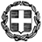 ΕΛΛΗΝΙΚΗ ΔΗΜΟΚΡΑΤΙΑ	                                                          Μαρούσι, 11-04-2017ΥΠΟΥΡΓΕΙΟ ΠΑΙΔΕΙΑΣ, ΕΡΕΥΝΑΣ ΚΑΙ ΘΡΗΣΚΕΥΜΑΤΩΝ 		Αριθμ.Πρωτ.  62522/Γ1ΓΕΝΙΚΗ ΔΙΕΥΘΥΝΣΗ ΑΝΘΡΩΠΙΝΟΥ ΔΥΝΑΜΙΚΟΥ                                Βαθμός  Προτερ.ΔΙΕΥΘΥΝΣΗ ΑΝΘΡΩΠΙΝΟΥ ΔΥΝΑΜΙΚΟΥ ΤΟΜΕΩΝ	         ΠΑΙΔΕΙΑΣ ΚΑΙ ΘΡΗΣΚΕΥΜΑΤΩΝΤΜΗΜΑ Α’ 							Α. Παπανδρέου 37, 151 80 Μαρούσι 			Ιστοσελίδα: www.minedu.gov.gr 					Πληροφορίες: Κουτρομάνου Β.		                             Τηλέφωνο: 210-3442349 				                                                                                                       ΠΡΟΣ:                                                                                          Ως πίνακας αποδεκτώνΘΕΜΑ: Διαβίβαση εγγράφου               Σας διαβιβάζουμε σε συνημμένο αρχείο το με αριθμ.πρωτ. 23604/28-03-2017 έγγραφο του Τμήματος Οργάνωσης & Συλλογικών Οργάνων της Διεύθυνσης Διοικητικών Υπηρεσιών & Υποστήριξης του Υπουργείου Υγείας με θέμα: «Γνωστοποίηση συγκρότησης των Ειδικών Υγειονομικών Επιτροπών για τον καρκίνο και τις λοιπές νόσους και των Ειδικών Υγειονομικών Επιτροπών για τις νευροψυχικές νόσους» για ενημέρωσή σας και ενημέρωση των φορέων εποπτείας σας.               Για περαιτέρω διευκρινίσεις επί του περιεχομένου του εγγράφου, παρακαλούνται οι ενδιαφερόμενοι να επικοινωνήσουν απευθείας με τον φορέα έκδοσής του.        		                                                                             ΜΕ ΕΝΤΟΛΗ ΥΠΟΥΡΓΟΥ                                                                                     Η ΑΝ. ΠΡΟΪΣΤΑΜΕΝΗ ΤΗΣ ΓΕΝΙΚΗΣ ΔΙΕΥΘΥΝΣΗΣ                                                                                                                          ΙΩΑΝΝΑ ΧΡΗΣΤΟΥΠΙΝΑΚΑΣ ΑΠΟΔΕΚΤΩΝ  (ΠΡΟΣ ΕΝΕΡΓΕΙΑ) :(με την υποχρέωση κοινοποίησης του παρόντος στους Προϊσταμένους Αρμοδιότητάς τους, στα νομικά πρόσωπα και φορείς εποπτείας τους)-Προϊσταμένους Γενικών Δ/νσεων-Αυτοτελείς  Δ/νσεις-Αυτοτελή  Τμήματα-Δ/νσεις Γενικής Γραμματείας Θρησκευμάτων-Επιτελική Δομή ΕΣΠΑ       ΕΣΩΤΕΡΙΚΗ ΔΙΑΝΟΜΗ  :      -Γραφείο  Υπουργού      -Γραφείο Αναπλ. Υπουργού      - Γραφεία Υφυπουργών      - Γραφεία Γενικών Γραμματέων       -Διεύθυνση Ανθρώπινου Δυναμικού Τομέων Παιδείας και Θρησκευμάτων       (Τμήματα Α΄, Β΄, Γ΄, Δ΄)